Ovesné sušenky s jablky a skořicí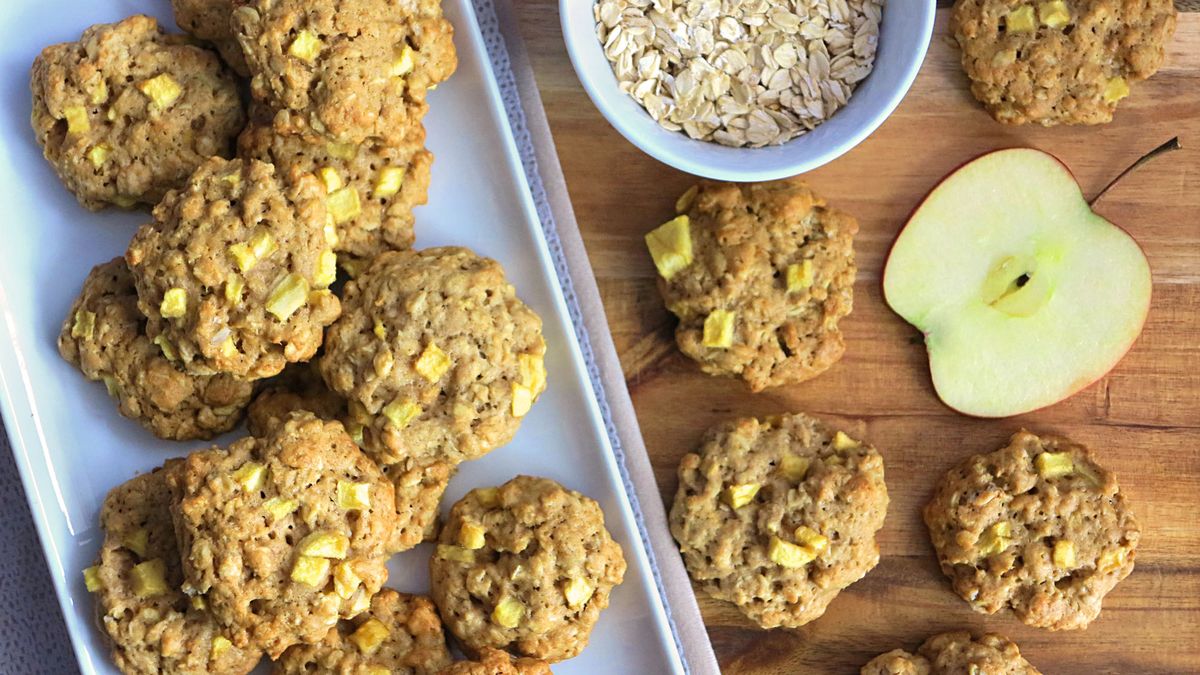 Ingredience pro:1 plechBudete potřebovat120 g hladké špaldové mouky1 lžička kypřicího prášku do pečiva1 lžička jedlé sody1 lžička mleté skořice1 špetka mletého muškátového oříšku110 g másla100 g třtinového cukru1 vejce1 jablko1 lžička citronové šťávy150 g ovesných vločekČlánekPostupKrok 1: Větší jablko oloupejte a nakrájejte na drobné kostičky. V misce zakápněte citronovou šťávou a dejte na chvíli bokem.Krok 2: Rozpusťte máslo a nechte chvíli zchladnout. Poté k němu přisypte cukr a metličkou prošlehejte. Přidejte vejce a ještě chvíli šlehejte, až se cukr částečně rozpustí.Krok 3: Do druhé mísy prosejte mouku, přidejte kypřicí prášek, sodu, skořici a špetku muškátového oříšku. K mouce vsypte jablka a ovesné vločky a dobře promíchejte.Krok 4: Do mísy s moukou a vločkami přidejte máslovou směs a lžící pořádně zamíchejte, až se všechny vločky a mouka provlhčí a vznikne husté a lepivé těsto. Nechte ho asi 20 až 30 minut odpočinout.Krok 5: Předehřejte troubu na 180 stupňů, plech vyložte papírem na pečení. Z těsta lžící vykrajujte hromádky a klaďte na plech. Na plechu je mírně zploštěte, mezi jednotlivými sušenkami nechte asi dva centimetry místo.